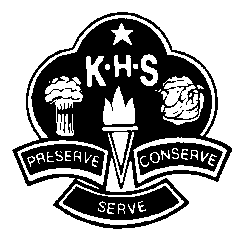 Kooringal High School – Sports Selections Term 2, 2017Dear Parents/Guardians,In Term 2, Year 7 & 8 Girls have a choice of two sports:		Netball					OR		CricketPlace:	Equex Netball Courts					Henwood Park – Top OvalCost:		$15 for the term (to cover the cost of buses)	Free (Run by Cricket NSW)Could you please discuss these options with your child/ward and have them return the note below to the box in the Maths Staffroom by Monday 3rd April. _______________________________________________________________________________________I hereby give permission for my child ______________________________________________________    of Year __________  to participate in (please tick one of the boxes below):	□	Netball			□	CricketSigned: __________________________________________		Date: __________________(NB: if you have chosen a sport with a cost, this will need to be paid to the front office prior to the commencement of sport for Term 2).J Absolum & L. Davies (Sports Organisers)